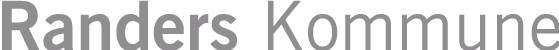 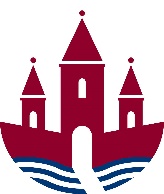 Ordstyrer: BenteReferent: BeritDagsorden til bestyrelsesmøde tirsdag den 1. februar 2022 kl. 17.00-19.00Mødet afholdes i Huset Nyvang, Rindsvej 2, 8920 Randers NV.Bente og AsmusTilstede: Asmus, Gry, Frederikke, Børge, Julia, Morten, Pernille, BenteAfbud: Pia, HelleDagtilbud MidtRindsvej 28920 Randers NVTelefon  30 71 51 42www.dagtilbudmidt.randers.dkPunkt nr.Punktets indholdDrøftelse, orienteringeller beslutning1Referat fra sidst 2 Genhusning af børn og medarbejdere Vuggestuen Minimax ifb nybyggeri.Orientering3Corona – opsamling/status og evt. spørgsmålOrientering/drøftelse4Økonomi – foreløbig regnskab Orientering5Opsamling på ressourcegruppe –børnetal i Dagtilbud MidtOrientering6Valg til forældreråd, er der drøftet hvordan det skal gøres?Drøftelse7Dagtilbudsråd – jf dagsorden den 09.02.22Orientering/drøftelse8Magtanvendelse på specialtilbuddene v/JuliaDrøftelse9Evt. Konstituerende bestyrelsesmøde er sat til den 04.04.22 i Huset Nyvang.Der har været ansættelsessamtaler til 4 pædagogstillinger. Vi fik 13 ansøgninger fra uddannede pædagoger. 7 blev kaldt til samtale og på dagen mødte 4 op. De andre havde fået arbejde. Der blev spurgt til om vi har nogle fælles tiltag i Dagtilbuddet – vi har pædagogisk dag, MED seminar og andre forskellige tiltag.